егерме һигеҙенсес акырылышы                                      двадцать шестое заседание    егерме алтынсы ултырышы                                            двадцать восьмого созываKАРАР                                                                                        РЕШЕНИЕ« 20 » январь 2022 й.                             №125                          «20»  января 2022 г.О деятельности Администрации и Совета сельского поселения Матвеевский сельсовет муниципального района Кушнаренковский район Республики Башкортостан в 2021 годуВ соответствии со ст. 37 Федерального закона от 06 октября 2003 года № 131-ФЗ «Об общих принципах организации местного самоуправления в Российской Федерации» и п. 4 ст. 19 Устава  сельского поселения Матвеевский сельсовет муниципального района Кушнаренковский район  Республики Башкортостан заслушав информацию главы сельского поселения Матвеевский сельсовет муниципального района Кушнаренковский район Республики Башкортостан Багаутдинова Э.К. о результатах деятельности Администрации и Совета сельского поселения Матвеевский сельсовет муниципального района Кушнаренковский район Республики Башкортостан, Совет  сельского поселения Матвеевский сельсовет муниципального района Кушнаренковский район Республики Башкортостан  РЕШИЛ:         1.Информацию главы сельского поселения Матвеевский сельсовет муниципального района Кушнаренковский район Республики Башкортостан принять к сведению и признать деятельность Администрации и Совета сельского поселения Матвеевский сельсовет в 2021 году удовлетворительной.          2.Предложить администрации сельского поселения с целью дальнейшего повышения эффективности  своей деятельности в 2022 году:   в области сельского хозяйства  -  координировать и поддерживать деятельность субъектов малого предпринимательства и  дальнейшую реализацию потенциала подсобных хозяйств;  в финансово - бюджетной сфере    - рационально использовать расходную часть бюджета, усилить финансовую дисциплину  и контроль на всех уровнях, повысить личную ответственность работников за эффективное использование бюджетных средств;   в области  жилищно - коммунального хозяйства  -  продолжить  работу по благоустройству территории сельского поселения;  - усилить работу по противопожарной безопасности, повысить ответственность за нарушения в данной сфере; в области социальной сферы - усилить профилактическую работу среди подростков в борьбе против курения, наркомании, алкоголя; -  пропагандировать  спорт и здоровый  образ жизни  в образовательных учреждениях и среди населения;      3. Контроль за исполнением настоящего решения возложить на постоянные комиссии Совета сельского поселения Матвеевский сельсовет.  Глава сельского поселения                                                                              Э.К. БагаутдиновОТЧЕТНЫЙ ДОКЛАДглавы сельского поселения Матвеевский сельсовет муниципального района Кушнаренковский район Республики Башкортостан за 2021 год.     На территории сельского поселения расположено пять населенных пунктов, в которых проживает 1065 человек. Функционируют  две школы,  два детских садика, два сельских дома культуры,  три фельдшерских пункта.     В 2021 году на территории сельского поселения функционировало две торговые точки. Население обеспечивается продуктами питания, промышленными и хозяйственными товарами. В с. Матвеево, д. Ямское и  д. Якупово нет торговой точки, в 2021 году в этих населенных пунктах была организована работы выездной автолавки.      За отчетный период администрация и Совет сельского поселения свою деятельность осуществляла согласно годовому плану.     Для ведения хозяйственной деятельности сельского поселения необходима прочная финансовая основа. Поэтому мы серьезно относимся к выполнению бюджетных обязательств      Бюджет сельского поселения за 2021 год по доходной части выполнен на 103 % к уточненному плану. По расходной части выполнен на 99,6% к уточненному плану. Так же были выделены денежные средства из республиканского бюджета на благоустройство населенных пунктов. Эти деньги были использованы на уличное освещение, подсыпка дороги в д. Якупово, обустроили 6 контейнерных площадок, скашивание сорной травы, зимнее содержание дорог. Одним из направлений организации использования бюджета в отчетный период было обеспечение всех расходных обязательств. Расходование денежных средств осуществлялось строго по статьям не превышая лимита. Финансовый год закрыли без задолженности по заработной плате, оплате коммунальных услуг (в 2020 году задолженности тоже не было).     Велась  работа по благоустройству и санитарному состоянию населенных пунктов. Проводились субботники, занимались уборкой территории, очисткой Федеральной дороги от мусора, ремонт обелиска участникам ВОВ в д. Старобаскаково. Установили дополнительно 17 светильников.    Система образования направлена на обеспечение выполнения законодательства в сфере образования, обеспечения государственных гарантий доступности и равных возможностей получения полноценного образования. На территории сельского поселения функционируют две школы.    На территории сельского поселения функционируют два сельских дома культуры. В течение года работники учреждений культуры свои творческие силы    и знания направили на выполнение мероприятий для развития национальных культур, приобщения населения к исторической культуре. Работники культуры участвуют в районных мероприятиях и проводят мероприятия в своих населенных пунктах.    Одной из важных задач местной власти является вовлечение населения в решение вопросов местного значения. Развивается важная форма взаимодействия с населением, как собрания граждан, которые проводились в режиме онлайн. В каждом населенном пункте созданы группы в ватсапе. Для решения каждодневных проблем в каждом населенном пункте избран староста.    Сельское поселение активно участвует во всех мероприятиях района. Жители нашего сельского поселения активно участвуют в ярмарках по продаже излишек животноводческих продуктов.     В 2021 году было проведено девять заседаний Совета.    На заседаниях рассматривались вопросы по уточнению бюджета сельского поселения на 2021 год,  утверждали бюджет сельского поселения на 2022, 2023, 2024 годы, были внесены изменения и дополнения в ранее принятые решения Совета. На заседаниях Совета также утверждались соглашения о передаче полномочий органов местного самоуправления сельского поселения Матвеевский сельсовет муниципального района Кушнаренковский район Республики Башкортостан  органам местного самоуправления  муниципального района Кушнаренковский район Республики Башкортостан.     Было издано  43 постановления главы администрации, 31 распоряжение по основной деятельности и 41 распоряжение по личному составу.     В 2021 году 471 обращение граждан по личным вопросам по которым приняты соответствующие решения.    За счет средств бюджета муниципального района Кушнаренковский район построили дорогу по ул. Мостовая, д. Старобаскаково. В рамках программы Министерства здравоохранения установили модульный ФАП в д. Якупово.    Благодаря спонсорской помощи провели замену окон в МБДОУ Детский сад д. Старобаскаково.     На протяжении многих лет проблемным вопросом являлось оформление систем водоснабжения населенных пунктов, так в 2021 году было зарегистрировано право собственности систем водопровода за сельским поселением, и в декабре 2021 года передано в Администрацию Кушнаренковского района.     В 2022 году планируем приобрести светильники для   уличного освещения. Произвести  ремонт дорог в населенных пунктах поселения, ремонт изгороди на кладбищах, ликвидация свалок ТБО. Продолжить работу по обустройству контейнерных площадок.Башkортостан  РеспубликаһыКушнаренко районы муниципаль районыныңматвеев ауыл советы ауыл билӘмӘһе cоветы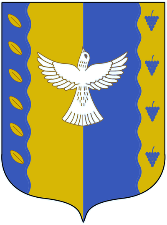 совет сельского поселенияМатвеевский  сельсовет муниципального района Кушнаренковский районреспублики башкортостан